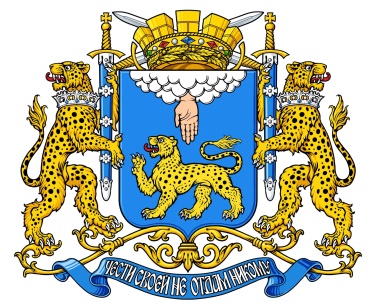 КОНТРОЛЬНО-СЧЕТНАЯ ПАЛАТАГОРОДА ПСКОВАРоссийская Федерация, Псковская область, г. Псков, ул. Яна Фабрициуса, д. 2-аПРИКАЗ«___» ____________ 20___ г.	№__________Об утверждении нормативных затрат Контрольно-счетной палаты города Пскова на обеспечение функций органов местного самоуправления муниципального образования «Город Псков»В соответствии со статьей 19 Федерального закона от 05.04.2013 № 44-ФЗ «О контрактной системе в сфере закупок товаров, работ, услуг для обеспечения государственных и муниципальных нужд» и Постановления Администрации города Пскова от 30.12.2016 № 1821 «Об утверждении Правил определения нормативных затрат на обеспечение функций муниципальных органов муниципального образования «Город Псков», включая подведомственные муниципальным органам казенные учреждения»,ПРИКАЗЫВАЮ:Утвердить «Нормативные затраты на обеспечение функций Контрольно-счетной палаты города Пскова (далее – Нормативные затраты) в приложении к настоящему приказу.Затраты, не предусмотренные Нормативными затратами, определять по фактическим затратам в отчетном финансовом году.Установить, что общий объем затрат, связанных с закупкой товаров, работ, услуг, рассчитанный на основании нормативов, не может превышать объем предусмотренных на вышеуказанные цели лимитов бюджетных обязательств в рамках исполнения бюджета Контрольно-счетной палаты города Пскова.2. Контроль за исполнением приказа возлагаю на руководителя аппарата.Председатель Контрольно-счетной палаты города Пскова                                                                        В.И.ГончарПриложение Нормативные затраты на обеспечение функций Контрольно-счетной палаты города ПсковаЗатраты на услуги связи:Затраты на абонентскую плату:- количество абонентских номеров пользовательского (оконечного) оборудования, подключенного к сети местной телефонной связи, используемого для передачи голосовой информации – не более 2;- ежемесячная абонентская плата за каждый абонентский номер - не более 800 рублей 00 копеек;- количество месяцев предоставления услуги – 12.1.2 Расчет затрат на повременную оплату междугородних телефонных соединений производить в соответствии со следующими нормами:- количество абонентских номеров – не более 2;- продолжительность соединений в месяц в расчете на 1 абонентский телефонный номер - не более 80 минут;- цена минуты разговора – не более 4 рублей 50 копеек;- количество месяцев предоставления услуги – 12.1.3 Расчет затрат на оплату услуг подвижной связи производить в соответствии со следующими нормами:- Председатель КСП г. Пскова – 1 абонентский номер, с ежемесячной ценой услуги не более 4000 рублей 00 копеек и со сроком предоставления услуги – 12 месяцев;- заместитель председателя и аудиторы КСП г. Пскова – 1 абонентский номер, с ежемесячной ценой услуги не более 4000 рублей 00 копеек и со сроком предоставления услуги – 12 месяцев;- руководитель аппарата КСП г. Пскова – 1 абонентский номер, с ежемесячной ценой услуги не более 4000 рублей 00 копеек и со сроком предоставления услуги – 12 месяцев;- консультант аппарата и инспектор аппарата КСП г. Пскова - 1 абонентский номер, с ежемесячной ценой услуги не более 1000 рублей 00 копеек и со сроком предоставления услуги – 12 месяцев, объем средств рассчитанный с применением нормативных затрат на приобретение сотовой связи может быть изменен по решению председателя КСП г. Пскова в пределах, утвержденных на эти цели лимитов бюджетных обязательств.1.4 Расчет затрат на передачу данных с использованием информационно-телекоммуникационной сети «Интернет» и услуги провайдеров для планшетных компьютеров производить в соответствии со следующими нормами:- Председатель КСП г. Пскова – 1 SIM-карта, с ценой услуги не более 400 рублей 00 копеек и со сроком предоставления услуги – 12 месяцев.1.5 Расчет затрат на сеть «Интернет» и услуги интернет-провайдеров:- канал с пропускной способностью до 5 Мбит/сек, с ценой аренды не более 2000 рублей 00 копеек и со сроком предоставления услуги – 12 месяцев.1.6 Расчет затрат на оплату услуг почтовой связи производить в соответствии со следующими нормами:- планируемое количество отправлений простых писем в пределах города Пскова – не более 30 штук в год;- цена отправления простого письма в пределах города Пскова – не более 35 рублей 00 копеек;- планируемое количество отправлений заказных писем с уведомлением в пределах города Пскова – не более 10 штук в год;- цена отправления заказного письма с уведомлением в пределах города Пскова – не более 50 рублей 00 копеек;- планируемое количество отправлений заказных писем с уведомлением за пределами города Пскова – не более 15 штук в год;- цена отправления заказного письма с уведомлением за пределами города Пскова – не более 70 рублей 00 копеек.2. Затраты на содержание имущества2.1 Расчет затрат на техническое обслуживание и регламентно-профилактический ремонт локальных вычислительных сетей (далее – ЛВС):- количество ЛВС - 1;- цена годового обслуживания и ремонта ЛВС – не более 20000 рублей 00 копеек в год.Затраты на приобретение прочих работ и услуг, не относящиеся к затратам на услуги связи, аренду и содержание имуществаРасчеты затрат на оплату услуг по сопровождению программного обеспечения:Расчет затрат на приобретению простых (неисключительных) лицензий на использование программного обеспечения:Расчет затрат на ремонт и заправку картриджей:Затраты на приобретение основных средствРасчет затрат на приобретение принтеров, многофункциональных устройств, копировальных аппаратов и иной оргтехники (максимальный срок полезного использования – 5 лет)Расчет затрат на приобретение моноблоков (максимальный срок полезного использования – 5 лет)Расчет затрат на приобретение ноутбука (максимальный срок полезного использования – 5 лет)Расчет затрат на приобретение планшетного компьютера (максимальный срок полезного использования – 5 лет)Затраты на приобретение материальных запасовРасчет затрат на приобретение системных блоков*(максимальный срок полезного использования – 5 лет)* Приобретение системных блоков производится с целью замены неисправных, входящих в состав рабочих станций. Допускается закупка мониторов для создания резерва с целью обеспечения непрерывности работы из расчета в год не более 20% от общего количества рабочих станций.5.2  Расчет затрат на приобретение мониторов* (максимальный срок полезного использования – 5 лет)* Приобретение мониторов производится с целью замены неисправных, входящих в состав рабочих станций. Допускается закупка мониторов для создания резерва с целью обеспечения непрерывности работы из расчета в год не более 20% от общего количества рабочих станций.5.3  Расчет затрат на приобретение расходных материалов для вычислительной техники:*Наименование запасных частей в связи со служебной необходимостью может быть изменено. При этом закупка осуществляется в пределах доведенных лимитов бюджетных обязательств на обеспечение функций подведомственного учреждения.5.3 Расчет затрат на приобретение магнитных, твердотельных и оптических носителей информации5.4 Расчет затрат на приобретение расходных материалов для принтеров, многофункциональных устройств и копировальных аппаратов (оргтехники)5.5 Расчет затрат на приобретение запасных частей для принтеров, многофункциональных устройств, копировальных аппаратов и иной оргтехникиЗатраты на коммунальные услугирасчет затрат на теплоснабжение:- тариф на теплоснабжение за 1 Гкал с 01.01.2017 по 01.07.2017 – 1662 рублей 74 копеек;- тариф на теплоснабжение за 1 Гкал с 01.07.2017 по 31.12.2017 – 1747 рублей 53 копеек.- площадь помещения 67,40 кв.м.- количество тепловой энергии в год 12,6 Гкал.7. Затраты на содержание имущества, не отнесенные к затратам на содержание имущества в рамках затрат на информационно-коммуникационные технологии7.1 Расчет затрат на техническое обслуживание и регламентно-профилактический ремонт систем охранно-тревожной сигнализации:- охранно-пожарная сигнализация, система установки ППКОП «Юпитер-8П» - 1 устройство;- цена годового обслуживания 1 устройства – не более 24000 рублей 00 копеек.7.2 Расчет затрат на техническое обслуживание и регламентно-профилактический ремонт систем кондиционирования и вентиляции:- системы кондиционирования – 3 установки;- цена разового технического обслуживания 1 установки – не более 3000 рублей 00 копеек;- цена за регламентно-профилактический ремонт 1 установки – не более 10000 рублей 00 копеек в год.7.3. Затраты на техническое обслуживание и регламентно-профилактический ремонт бытового оборудования определяется по фактическим затратам в отчетном финансовом году.Расчет затрат на уборку помещения КСП г. Пскова:Затраты на приобретение прочих работ и услуг, не относящиеся к затратам на услуги связи, транспортные услуги, оплату расходов по договорам об оказании услуг, связанных с проездом и наймом жилого помещения в связи с командированием работников, заключаемым со сторонними организациями, а также к затратам на коммунальные услуги, аренду помещений и оборудования, содержание имущества в рамках прочих затрат и затратам на приобретение прочих работ и услуг в рамках затрат на информационно-коммуникационные технологии8.1 Расчеты затрат на приобретение спецжурналов:Расчет затраты на приобретение информационных услуг, которые включают в себя затраты на приобретение иных периодических печатных изданий, справочной литературы, а также подачу объявлений в печатные издания, определяются по фактическим затратам в отчетном финансовом году:Подписка на газеты:Справочная литература:Расчет затрат на электронные правовые справочные системы:- Электронно-справочная система обслуживание за 12 месяцев – не более 70000 рублей 00 копеек.8.4 Расчет затрат на проведение диспансеризации работников:8.5 Расчет затрат на услуги вневедомственной охраны:- не более 57000 рублей 00 копеек в течение года.8.6 Расчет затрат на оплату договоров по привлечению аудиторских организаций и специалистов:8.7 Расчет страховой премии при страховании на случай причинения вреда здоровью в связи с исполнением  полномочий:В соответствии с Федеральным законом от 20.04.1995 № 45-ФЗ «О государственной защите судей, должностных лиц правоохранительных и контролирующих органов»:Затраты на приобретение основных средств, не отнесенные к затратам на приобретение основных средств в рамках затрат на информационно-коммуникационные технологии9.1 Расчет затрат на приобретение мебели (срок эксплуатации – 7 лет)9.2 Расчет затрат на приобретение бытовой техники (срок эксплуатации – 7 лет)Затраты на приобретение материальных запасов, не отнесенные к затратам на приобретение материальных запасов в рамках затрат на информационно-коммуникационные технологии 10.1 Расчет затрат на приобретение бланочной продукции:10.2 Расчет затрат на приобретение канцелярских принадлежностей* (расчетная численность равна 9 чел.)* Выдача канцелярских принадлежностей, не вошедших в данный норматив, или требуемых дополнительно, в связи со служебной необходимостью, а также предметов длительного пользования, производится по дополнительным заявкам в рамках выделенных лимитов бюджетных обязательств;             ** Канцелярские принадлежности, выдаваемые по мере выхода из строя.10.3 Расчет затрат на приобретение хозяйственных товаров и принадлежностей:	10.4 Расчет затрат на приобретение посуды: 10.5 Расчет затрат на электротовары:Затраты на приобретение образовательных услуг по профессиональной переподготовке и повышению квалификации11.1 Расчет затрат на повышение квалификации:НаименованиеКоличествоЦена за единицуИнформационно-технологического сопровождения на персональных компьютерах программных продуктов семейства «1С:Предприятие 8»  и «1С: КАМИН: расчет заработной платы для бюджетных учреждений»12 месяцевНе более 55000 рублей 00 копеекНеисключительных прав (лицензий) на программное обеспечение «ПП Астрал - отчетность» на 1 год1 шт. на рабочее местоНе более 6000 рублей 00 копеекИспользование базового комплекта нормативно-справочной информации, включая ГЭСН и ФЕР, с годовым обновлением на одно рабочее место ПК «ГРАНД-Смета» Право1 шт. на рабочее местоНе более 15000 рублей 00 копеекНаименованиеКоличествоЦена за единицуKaspersky Internet Security1 шт. на рабочее место и 1 шт. на ноутбукНе более 2000 рублей 00 копеекWindows 101 шт. на рабочее местоНе более 10000 рублей 00 копеекMicrosoft Office Для дома и бизнеса 2016 для ПК1 шт. на рабочее местоНе более 18000 рублей 00 копеекНаименование Принтер Canon LBP-2900МФУ Kyocera FS-1120 MFPПринтер НР Р1606Факс Brother FAX-2825RКоличество заправок в годНе более 6Не более 8Не более 15Не более 1Цена предельная на за 1 единицу500550500550Количество ремонтов в год3-71Цена предельная на за 1 единицу700700700НаименованиеКоличествоЦенаПринтер лазерный ч/б1 в расчете на сотрудника, проводящего за компьютером не менее 50% рабочего времениДо 30000 рублей 00 копеекМногофункциональное устройство для печати и копирования в формате А41 единица в расчете на каждый кабинет До 30000 рублей 00 копеекПринтер струйный цветной1 единица в расчете на КСП г. ПсковаДо 30000 рублей 00 копеекНормативное количествоНорматив обновленияЦена за единицу1 шт. на 1 сотрудника, в должностные обязанности которого входят работа с компьютером По истечении 5 лет пользованияНе более 50000 рублей 00 копеек в зависимости от категории сотрудникаНормативное количествоНорматив обновленияЦена за единицу1 шт. на 1 сотрудника, в должностные обязанности которого входит осуществление контрольных мероприятий По истечении 5 лет пользованияНе более 50000 рублей 00 копеек в зависимости от категории сотрудникаНормативное количествоНорматив обновленияЦена за единицу1 шт. на председателя КСП г. Пскова По истечении 5 лет пользованияНе более 40000 рублей 00 копеек Предельное количество, ед.Норматив обновленияЦена за единицуне более 20% от фактического наличия рабочих станцийПо истечении 5 лет пользованияне более 50000 рублей 00 копеек в зависимости от категории сотрудникаПредельное количество, ед.Норматив обновленияЦена приобретения одного монитора, руб.Наименование должностейне более 20% от фактического наличия рабочих станций По истечении 5 лет пользованияне более 15 000,00 (включительно)Все категории и группы должностейНаименование запасной части*Количествозапасных частей для вычислительной техники Цена одной единицы запасной части для вычислительной техники (руб.) ПроцессорОпределяется по средним фактическим данным за 3 предыдущих финансовых годане более 30 % от стоимости единицы вычислительной техникиМатеринская платаОпределяется по средним фактическим данным за 3 предыдущих финансовых годане более 30 % от стоимости единицы вычислительной техникиОперативная памятьОпределяется по средним фактическим данным за 3 предыдущих финансовых годане более 30 % от стоимости единицы вычислительной техникиБлок питанияОпределяется по средним фактическим данным за 3 предыдущих финансовых годане более 30 % от стоимости единицы вычислительной техникиSSD накопительОпределяется по средним фактическим данным за 3 предыдущих финансовых годане более 30 % от стоимости единицы вычислительной техникиHDD накопительОпределяется по средним фактическим данным за 3 предыдущих финансовых годане более 30 % от стоимости единицы вычислительной техникиПровода, шлейфыОпределяется по средним фактическим данным за 3 предыдущих финансовых годане более 30 % от стоимости единицы вычислительной техникиСистема охлажденияОпределяется по средним фактическим данным за 3 предыдущих финансовых годане более 30 % от стоимости единицы вычислительной техникиВидеокартаОпределяется по средним фактическим данным за 3 предыдущих финансовых годане более 30 % от стоимости единицы вычислительной техникиПриводы и считывателиОпределяется по средним фактическим данным за 3 предыдущих финансовых годане более 30 % от стоимости единицы вычислительной техникиПериферийное оборудованиеОпределяется по средним фактическим данным за 3 предыдущих финансовых годане более 30 % от стоимости единицы вычислительной техникиРасходные материалыОпределяется по средним фактическим данным за 3 предыдущих финансовых годане более 30 % от стоимости единицы вычислительной техникиМодуль памятиОпределяется по средним фактическим данным за 3 предыдущих финансовых годане более 30 % от стоимости единицы вычислительной техникиБатареяОпределяется по средним фактическим данным за 3 предыдущих финансовых годане более 30 % от стоимости единицы вычислительной техникиСетевая картаОпределяется по средним фактическим данным за 3 предыдущих финансовых годане более 30 % от стоимости единицы вычислительной техникиЖесткий дискОпределяется по средним фактическим данным за 3 предыдущих финансовых годане более 30 % от стоимости единицы вычислительной техникиМышь-манипуляторОпределяется по средним фактическим данным за 3 предыдущих финансовых годане более 30 % от стоимости единицы вычислительной техникиКлавиатураОпределяется по средним фактическим данным за 3 предыдущих финансовых годане более 30 % от стоимости единицы вычислительной техникиКолонки стационарныеОпределяется по средним фактическим данным за 3 предыдущих финансовых годане более 30 % от стоимости единицы вычислительной техники№ п/пНаименованиеКоличествоСрок эксплуатацииЦена приобретения за 1 единицу, руб.1Мобильный носитель информации (флеш-драйв емкостью 16Гб)не более 1 единицы на сотрудника1 годне более 1000,002Внешний жесткий дискНе более 1 единицы на структурное подразделение3 годане более 6 000,00Наименование расходного материала Тип устройства Расчетная потребность расходных материалов на одно устройство в год, ед.Цена приобретения за ед.оригинального расходного материалаТонер-картриджПринтер лазерный, печати формата А4Не более 6 шт.не более 30000 рублей 00 копеекТонер-картриджПринтер-сканер-копир (МФУ) лазерный, печати формата А4Не более 3 шт.не более 5000 рублей 00 копеекЧернила (баночки)Принтер цветной струйныйНе более 12 шт.не более 12000рублей 00 копеекНаименованиеКоличество на 1 единицу оргтехники в годЦена приобретения за 1 единицуРасходные материалы для принтеров лазерных печати формата А4Не более 10 шт.Не более 10000 рублей 00 копеекПринтер-сканер-копир (МФУ) лазерный, печати формата А4Не более 10 шт.Не более 10000 рублей 00 копеекПринтер цветной струйныйНе более 10 шт.Не более 10000 рублей 00 копеек№Содержание услуги (перечень действий)Периодичность в годЦена за год №Содержание услуги (перечень действий)Периодичность в годЦена за год 1влажная уборка полов180Не более 30000 рублей 00 копеек2уборка пыли со всех горизонтальных поверхностей (протирка подоконников, полировка столов и т.д.)180Не более 10000 рублей 00 копеек3влажная уборка и полировка мебели180Не более 10000 рублей 00 копеек4вынос мусора с последующей заменой использованных пакетов180Не более 8000 рублей 00 копеек5уход за декоративными частями интерьера180Не более 10000 рублей 00 копеек6Мойка окон (4 окна)2Не более 5000 рублей 00 копеекНаименованиеПериодичностьКоличество комплектовЦена за годНаучно-практический журнал «Вестник АКСОР»1 раз в квартал1Не более 5000 рублей 00 копеекНаучно-практический журнал «Государственный аудит. Право. Экономика»1 раз в квартал1Не более 5000 рублей 00 копеекНаименованиеПериодичностьКоличество комплектовЦена за годПсковские новости12 месяцев1Не более 6000 рублей 00 копеекПсковская правда 12 месяцев1Не более 6000 рублей 00 копеекПсковская правда - Вече12 месяцев1Не более 6000 рублей 00 копеекНаименованиеПериодичностьКоличество комплектовЦена за год за 1 единицу Гражданский кодекс1 раза в год2Не более 400 рублей 00 копеекБюджетный кодекс 2 раза в год4Не более 600 рублей 00 копеекТрудовой кодекс1 раз в год1Не более 200 рублей 00 копеекЗакон о госзакупках2 раза в год4Не более 200 рублей 00 копеекПрактические руководства по бухгалтерскому учету3 раза в год4Не более 500 рублей 00 копеекКатегория по возрастамЧисленность работников подлежащих диспансеризациицена проведения диспансеризации в расчете на 1 работникаМужчины до 40 лет1Не более 2800 рублей 00 копеекМужчины после 40 лет1Не более 3000 рублей 00 копеекЖенщины до 40 лет3Не более 3000 рублей 00 копеекЖенщины после 40 лет3Не более 3500 рублей 00 копеекНаименованиеЦена 1 часа работыПотребность работыИнженер - геодезистНе более 2000 рублей 00 копеекНе более 15 часовИнженер – лаборантНе более 2000 рублей 00 копеекНе более 15 часовИнженер – по строительству дорогНе более 2000 рублей 00 копеекНе более 15 часовДолжность Полная стоимость страховой выплаты (равная 180-кратному размеру среднемесячного денежного вознаграждения) Страховая премия на 1 сотрудникаПредседатель КСП (лицо, замещающее муниципальную должность)2797200 рублей 00 копеекНе более 30000 рублей 00 копеекЗаместитель председателя КСП (лицо, замещающее муниципальную должность)2331000 рублей 00 копеек Не более 28000 рублей 00 копеекАудитор (лицо, замещающее муниципальную должность)1864620 рублей 00 копеекНе более 20000 рублей 00 копеекИнспектор аппарата (муниципальный служащий)841860 рублей 00 копеекНе более 15000 рублей 00 копеекДолжность Полная стоимость страховой выплаты  Страховая премия на 1 сотрудникаРуководитель аппарата (муниципальный служащий)400000 рублей 00 копеекНе более 10000 рублей 00 копеекКонсультант (муниципальный служащий)200000 рублей 00 копеекНе более 7000 рублей 00 копеек№п/пНаименованиеНорматив Цена за единицу, руб.1Шкаф металлический с запором для хранения конфиденциальных документов.Не более 1 шт. на кабинетНе более 15000 рублей 00 копеек2Стол руководителя с тумбой и приставным столом для заседанийРуководящему составу, не более 1 шт. на сотрудника.Не более 40000 рублей 00 копеек3Стол компьютерный угловой с 2 тумбамиНе более 1 шт. на сотрудника.Не более 30000 рублей 00 копеек4Шкаф для одеждыНе более 1 шт. на кабинетНе более 10000 рублей 00 копеек5Шкаф для документов не металлическийНе более 1 шт. на сотрудникаНе более 15000 рублей 00 копеек6Диван офисныйНе более 1 шт. на кабинетНе более 30000 рублей 00 копеек7Стол обеденныйНе более 1 шт. на помещениеНе более 6000 рублей 00 копеек8Прочие предметы мебели и обстановки исходя из особенностей помещенийВсе категории и группы должностей.Все виды кабинетовНе более 10000 рублей 00 копеек9Кресло с металлическим каркасомНе более 1 шт. на сотрудника Не более 40000 рублей 00 копеек10Стулья для посетителей с металлическим каркасомНе более 4 на кабинетНе более 2000 рублей 00 копеек11ЗеркалоНе более 1 на кабинетНе более 5000 рублей 00 копеек№п/пНаименованиеНорматив Цена за единицу, руб.1Электрический чайникНе более 1шт на кабинетНе более 3000 рублей 00 копеек2ХолодильникНе более 1 шт. на помещениеНе более 20000 рублей 00копеек3 МикроволновкаНе более 1 шт на помещениеНе более 6000 рублей 00 копеек4Настольная лампаНе более 1 шт на сотрудникаНе более 2000 рублей 00 копеек№ п/пНаименование бланочной продукции (прочей продукции)Планируемое к приобретению количество бланочной продукции, шт.Цена приобретения 1 бланка, не более, руб. 1Журнал учета входящих документов 21002Журнал учета исходящих документов 21003Журнал приказов по основной деятельности 11004Журнал приказов прием, перевод, увольнения 11005Журнал приказов командировка, отпуск, учеба 11006Журнал учета проведения инструктажа по технике безопасности11007Журнал регистрации  протоколов заседаний комиссий по установлению трудового стажа для выплаты надбавки за выслугу лет 11008Журнал регистрации листков нетрудоспособности 11009Журнал ознакомления с локальными нормативными актами 110010Журнал регистрации трудовых договоров 110011Журнал регистрации договоров110012Бланки удостоверений1010013Журнал регистрации актов (отчетов, заключений) по контрольным мероприятиям210014Журнал регистрации заключение (отчетов, заключений) по экспертно-аналитическим мероприятиям210015Журнал регистрации представлений, предписаний и уведомлений о применении бюджетных мер принуждения310016Бланк «Приказ»2003017Бланк письма с цветным принтом5003018Журнал учета бланков строгой отчетности110019Визитки10020№ п/пНаименование товараЕд. изм.Количество на 1 работника в годКоличество на учреждение в годЦена приобретения за ед., не более, руб.1Антистеплер** шт.1-1502Архивный коробшт-203003Бумага для записей                     9,1х9,1х9,1 см шт.4-2004Блокнот А5 в клеткушт5-805Блокнот А4Шт.3-1806Бумага для печати (класс В, А4)упак.не более 100-3507Бумага для печати (класса А, А4)упак-Не более 205008Бумага цветная, А4упак.-26009Бумага с клеевым краем                   41х51 ммшт.10-8010Бумага с клеевым краем 76х76 ммшт.15-30011Грифели мм 0,5шт.-205012Диспенсер для скрепок материал пластик шт.1-17013Дырокол на 30 листов**шт.-365014Зажим для бумаг, мм - 15Упак4-11215Зажим для бумаг, мм - 51Упак.4-17616Зажим для бумаг, мм - 32Упак.4-17617Зажим для бумаг, мм - 19упак.4-11518Зажим для бумаг, мм - 25упак.4-22019Зажим для бумаг, мм - 41                        упак.4-30020Закладки клейкие (пластик)                          набор15-6021Ежедневник не датированныйШт.1-40022ИглыШт.-320022Календарь перекидной настольныйшт.1-12023Календарь настенный шт-340024Калькулятор настольный**шт.1 на 3 года-80025Карандаш чернографитный                                       шт.5-2526Карандаш механическийшт1-11527Клей-карандаш                                шт.4-15028Клей ПВА                                    шт.1-5029Клейкая лента   (скотч), ширина                             шт.2-20030Клейкая лента   (скотч), ширина 19 мм                            шт2-12531Книга учета (формат А4, клетка)                                  шт.-518532Книга регистрации А4шт.-530033Коврик-подкладка настольнаяшт-1100034Конверт почтовый С 4шт.-5001035Конверт почтовый С 5шт.-500736Корректирующая жидкость на спиртовой основе                         шт.2-5037Краска штемпельная синяяшт.-315038Ластик                                          шт.2-3039Линейка 30 см**                       шт.1-7040Линейка 15 см**шт1-2541Маркер черный                      шт.-27042Лоток (горизонтальные / вертикальные)**шт.5-40043Набор офисный шт.1-60044Накопитель для бумаг плас. 280лшт2-20045Накопитель для бумаг плас. 400лШт.2-30046Нить для прошивки документовшт.-330047Нож канцелярский ширина лезвия 19 мм**                  шт.1-25048Ножницы - длина 220 мм**                                        шт.1-30049Обложка «Дело»  материал – картон, А4                         шт.-5003050Планинг не датированныйшт1-40051Папка с завязками, картоншт.-2005052Папка «На подпись»шт.-1015053Папка на резинке  материал пластик, А4шт.10-27054Папка на кольцах 2                           шт.4-10055Папка на кольцах 4                           шт4-20056Папка-конверт на молнии, А4       шт.10-15057Папка-конверт на кнопке, А4                шт.10-15058Папка- регистратор ширина корешка                       шт.10-30059Папка- регистратор ширина корешка                      шт.5-20060Папка – скоросшиватель с прозрачным верхним листом              шт.50-5061Папка –  скоросшиватель материал - картон, на лицевой стороне "Дело"             шт.-3002562Папка-угол шт.20-4063Папка – файл  на 10 кармановшт.1-4564Папка – файл  на 20 карманов                             шт.1-9065Папка – файл  на 30 карманов                             шт.1-11566Папка – файл  на 40 карманов                             шт.1-16567Папка – файл  на 60 карманов                             шт.1-12068Папка – файл  на 100 карманов                             шт.1-25069Пленка для ламинатораупак-280070Портфель к/зшт1-200071Рамки 30Х40шт.-730072Рамки 40Х60Шт.-750073Ручка гелевая синяя                 шт.10-7074Ручка гелевая черная                шт.10-7075Ручка гелевая красная              шт.10-7076Ручка шариковая синяя            шт.10-7077Ручка шариковая черная            шт.10-7078Ручка шариковая красная шт.10-7079Самоклеящаяся бумагаупак-650080Скобы № 24/6                          упак.5-5081Скобы № 10Упак.5-5082Скобы № 23/20упак-1025083Скрепки канцелярские                   упак.6-4084Скрепки канцелярские               упак.4-5085Средство, чистящее для оргтехникиупак.1-20086Степлер (используемые скобы                                   № 24/6)**                                          шт.1-40087Степлер (используемые скобы                                   № 10)**                                          шт1-30088Степлер (используемые скобы                                   № 23/20 на 260 листов)**   шт-1300089Текстовыделитель (желтый)шт.10-5090Текстовыделитель красный         шт.10-5091Текстовыделитель зеленый        шт.10-5092Текстовыделитель синий         шт.10-5093Тетрадь 48 листов на спирали в клетку                                   шт.4-17094Тетрадь 96 листов на спирали в клетку                                                      шт.2-22095Точилка**                                          шт.1-7096Файл-вкладыш (100 шт.)                        упак.1-40097Фотобумага А4 230 дсмупак-270098Шило канцелярскоешт.-1 15099Шпагатшт.-3400№ п/п Наименование расходных материаловНорма выдачи на организациюПредельная ценаза ед. руб.1Мыло жидкое для рук 400мл. 1 упаковка в месяц на 1 помещение2002Салфетки бумажные1упаковки в месяц 403Освежитель воздуха (аэрозоль/картридж)1 штука на 1 помещение в квартал100/3004Батарейки  разныепо потребности1005Универсальное моющее средство для полов1 л на 1 месяц2006Чистящий порошок1 шт на 1 квартал2007Швабра для мытья пола1 шт. на 12 месяцев1508Совок для сбора мусора 1 шт. на 12 месяцев1009Ведро пластмассовое 10 л1 шт. на 12 месяцев25010Ткань техническая для мытья пола2 м на 1 квартал10011Салфетка (микрофибра) 30х30см1шт. на 1 месяц10012Салфетки универсальные (материя) 1 рулон  на 1 месяц20013Моющее средство для стекол                   2 шт. на 12 месяцев30014Перчатки резиновые 1 пара на 1 месяц3015Мешки для выноса мусора: п/э 60л (рулон 30шт)п/э 120л(рулон 20шт)5 рулон на 1 месяц2 рулон на 1 месяц6015016Бумажные полотенца6 рулон на1 месяц20017Тарелки одноразовые100 шт на 12 месяцев40018Стаканы одноразовые 100 шт. на 12 месяцев40019Средство чистящее для мебели1 шт на 6 месяцев40020Коврик входной1 шт. на 12 месяцев120021Корзина для бумаг5 шт. на 3 года300№ п/п Наименование          Норма выдачиПредельная ценаза ед. руб.1Френч-пресс на 500 мл.Выдается по мере выдачи из строя12002Чайный сервиз1 комплект на 2 года40003Ваза2 шт. на 2 года300№ п/п Наименование          Норма выдачиПредельная ценаза ед. руб.1Светильник для подвесного потолкаВыдается по мере выхода из строя12002Лампы люминесцентные 80 шт. на 12 месяцев2003Сетевой фильтр 5 мВыдается по мере выхода из строя400№ п/пНаименованиеЦена на 1 сотрудника Количество повышений квалификаций в 1 год1Лица, замещающие муниципальные должностиНе более 20000 рублей 00 копеек22Муниципальные служащие (категория – главная должность)Не более 20000 рублей 00 копеек23Муниципальные служащие (категория – старшая должность)Не более 15000 рублей 00 копеек2